1. melléklet a 2/2018 (IV.10.) önkormányzati rendelethezA településképi szempontból meghatározó karakterű területek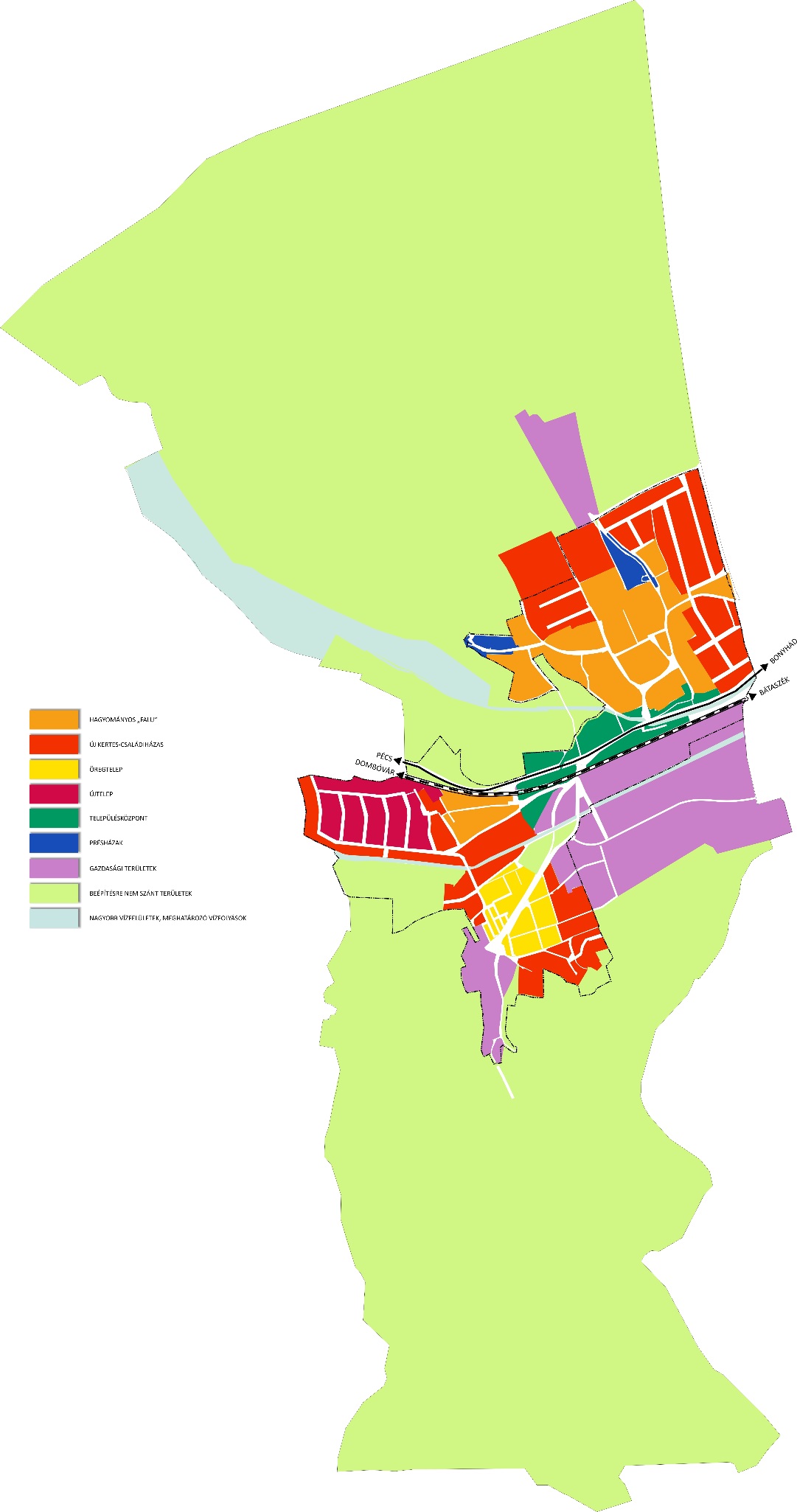 2. melléklet a 2/2018 (IV.10.) önkormányzati rendelethezA településképi szempontból meghatározó táj- és természetvédelmi területek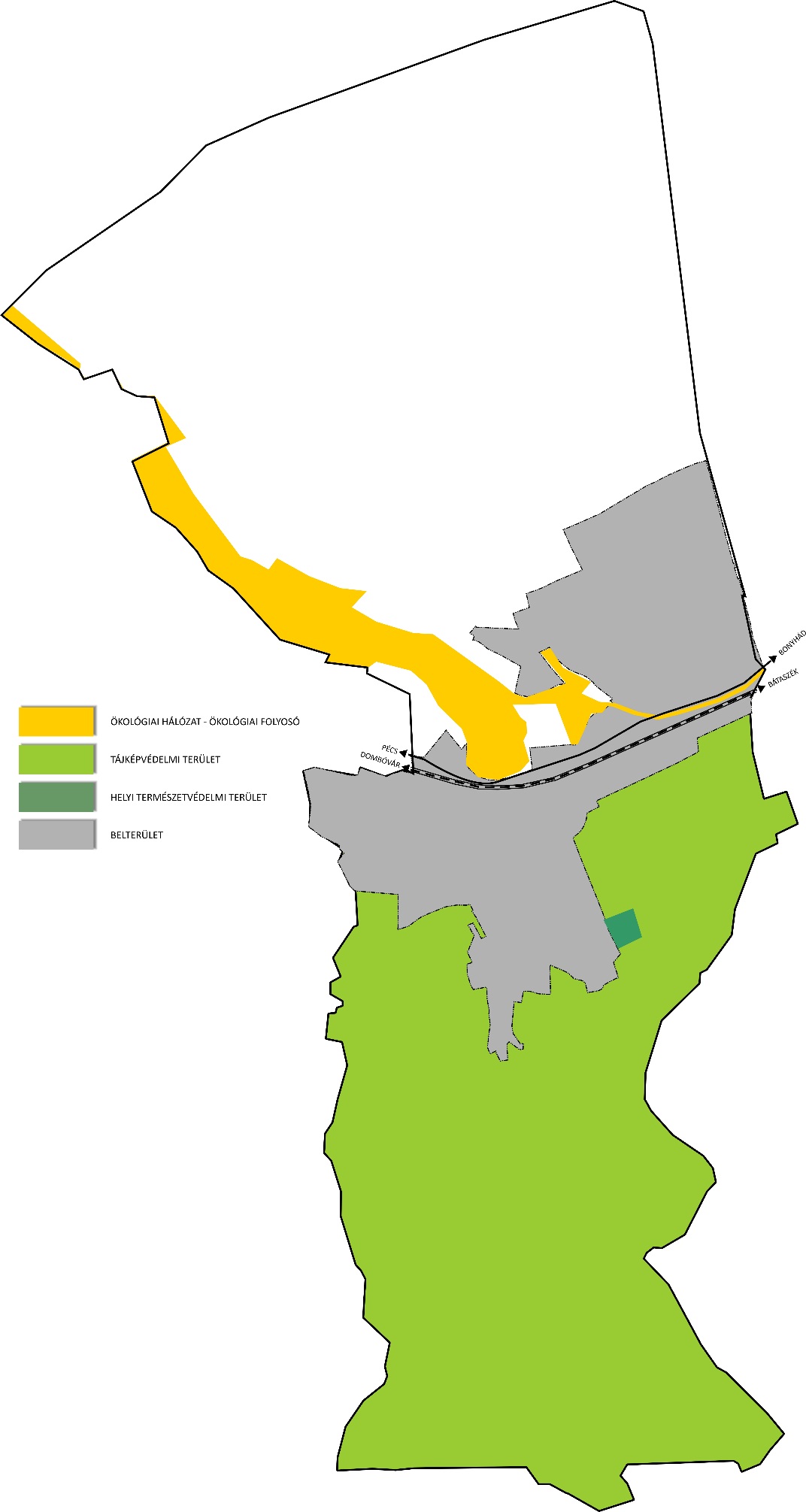 3. melléklet a 2/2018 (IV.10.) önkormányzati rendelethezA település ellátását biztosító felszíni energiaellátási és nyomvonalas elektronikus hírközlési sajátos építmények, műtárgyak elhelyezésére településképi szempontból elsősorban alkalmas és nem alkalmas területek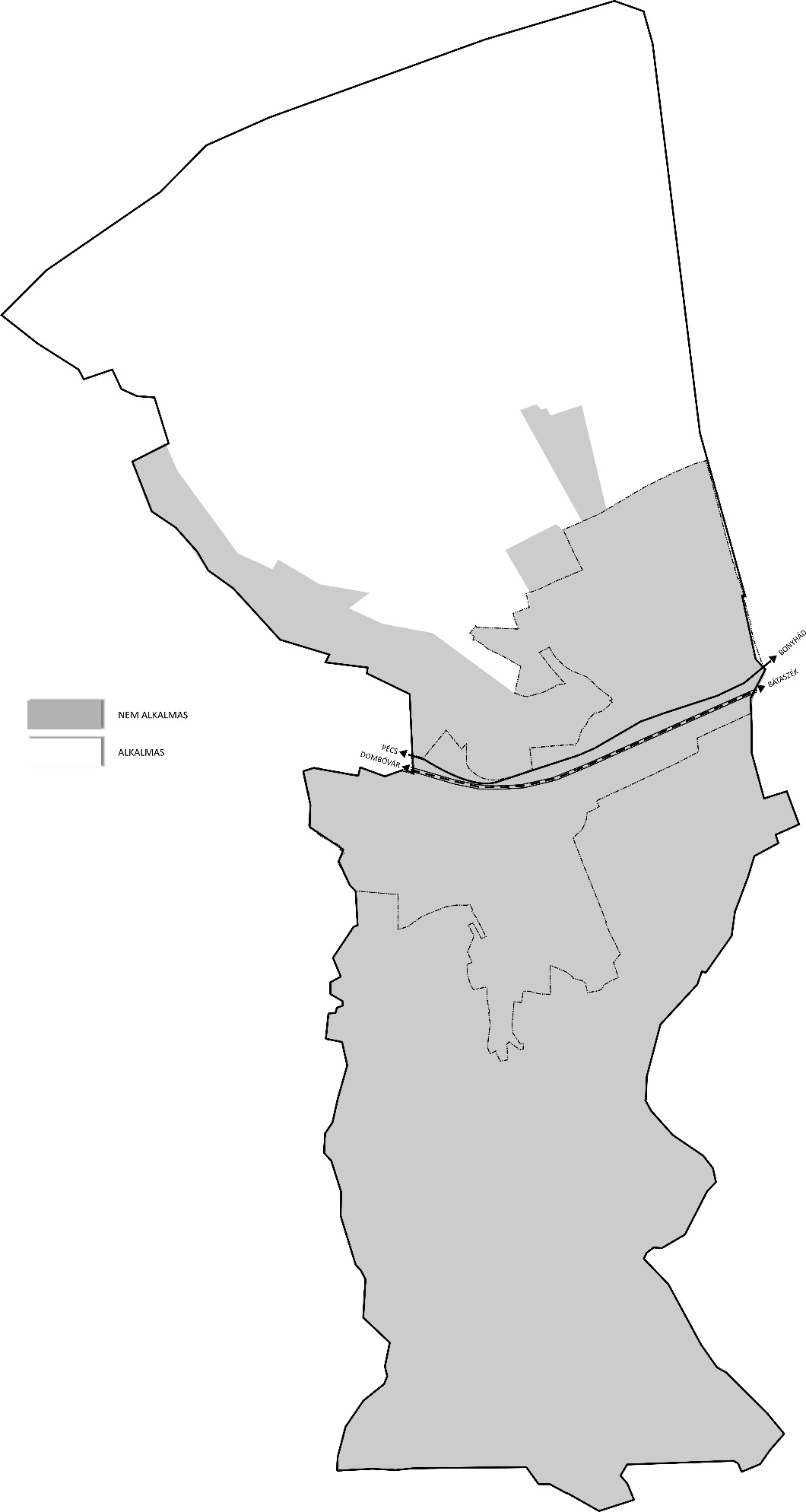 4. melléklet a 2/2018 (IV.10.) önkormányzati rendelethezA helyi védelem alá helyezett egyedi örökségi értékek, elemek5. melléklet a 2/2018 (IV.10.) önkormányzati rendelethezÜltetési távolságok:6. melléklet a 2/2018 (IV.10.) önkormányzati rendelethezTájidegen, agresszíven gyomosító, invazív növényfajok jegyzéke(az idegenhonos inváziós fajok betelepítésének vagy behurcolásának és terjedésének megelőzéséről és kezeléséről szóló 1143/2014. eu rendelet alapján)Idegenhonos inváziós fajok:7. melléklet a 2/2018 (IV.10.) önkormányzati rendelethez269/2007. (X. 18.) Korm. rendeletben (a NATURA 2000 gyepterületek fenntartásának földhasználati szabályairól) meghatározott növényfajok:1. Fásszárú inváziós és termőhely-idegen növényfajok:2. Lágyszárú inváziós növényfajok:A 269/2007. (X. 18.) Korm. rendeletben meghatározottakon túlmenően egyéb inváziós növényfajok:8. melléklet a 2/2018 (IV.10.) önkormányzati rendelethezFásításra, növénytelepítésre javasolt őshonos növények jegyzékeLombos fafajokTűlevelű fajok (fenyők)Lombos cserjék* nem „szöszös”, hím egyedek telepítése javasolt csak** 500 m felett javasolható a telepítéseAllergén növényfajok telepítése kizárólag külterületen, belterülettől és beépítésre szánt területtől nagy távolságra javasolható.9. melléklet a 2/2018 (IV.10.) önkormányzati rendelethezA településképi követelményekhez kapcsolódó szakmai tájékoztatás és szakmai konzultáció kérelmeTELEPÜLÉSKÉP-VÉDELMI TÁJÉKOZTATÁS ÉS SZAKMAI KONZULTÁCIÓ IRÁNTI KÉRELEMKÉRELMEZŐ / ÉPÍTTETŐA SZAKMAI KONZULTÁCIÓ TÁRGYAKérem a megjelölt építési tevékenységre vonatkozóan önkormányzati településkép-védelmi tájékoztatás és szakmai konzultáció lefolytatását.A bejelentéshez mellékelem Nagymányok Város településkép védelméről szóló rendeletében, a településképi szakmai konzultációhoz előírt tervdokumentációt.Nagymányok, ……………………………………………………………………………………………………………………kérelmező aláírása10. melléklet a 2/2018 (IV.10.) önkormányzati rendelethezA településképi bejelentési eljárás kérelmeTELEPÜLÉSKÉPI BEJELENTÉSKÉRELMEZŐ / ÉPÍTTETŐA BEJELENTÉS TÁRGYAA bejelentéshez mellékelem e rendelet 40.§ (4) bekezdésben rögzített, a településképi bejelentési eljáráshoz benyújtandó dokumentációt.Melléklet: 2 pld. tervdokumentációKérelem benyújtása papíralapon:- Személyesen, vagy postai úton: Nagymányok Város Polgármesteri Hivatalába.Nagymányok, ……………………………………………………………………………………………………………………bejelentő aláírásaElső fokozatú helyi védelemben ( H1 ) részesült épületekElső fokozatú helyi védelemben ( H1 ) részesült épületekElső fokozatú helyi védelemben ( H1 ) részesült épületekElső fokozatú helyi védelemben ( H1 ) részesült épületeksorutca, házszámHelyrajzi számfunkcióPetőfi u.633/2Szent Vendel szobraRákóczi u.347/2KápolnaTáncsics u.371KápolnaDózsa Gy. u. 4.420/2KápolnaKülterületen028/2KápolnaTáncsics u. 2.348IskolaTáncsics u. 19.383LakóépületVörösmarty u. 2426LakóépületJózsef A. u. 6.684LakóépületJózsef A. u. 8/A686/1Öregek otthona1231 út mentén1230IrodaházZártkertek felé1229KálváriaPetőfi u. 65.632/1Székely tájház és bányászati emlékhelyHelyi védett területekHelyi védett területekHelyi védett területekHelyi védett területekAdy Endre utcai pincesor250-284, 287-301, 304, 305, 308, 309, 310, 313, 314, 315/1, 317-319, 321250-284, 287-301, 304, 305, 308, 309, 310, 313, 314, 315/1, 317-319, 321Kossuth utcai pincesor490-513, 515-536,490-513, 515-536,Növény megnevezése:Épülettől mért legkisebb ültetési távolsága (m)Telekhatártól mért legkisebb ültetési távolsága (m)11,5 méternél alacsonyabb sövény, bokor2,00,621,5 méternél magasabb sövény, bokor és 4,0 méternél alacsonyabb fa 3,02,53egyéb fa (diófa és magasra növő, terebélyes fák kivételével)4,03,04diófa és magasra növő, terebélyes fák7,05,0Magyar névTudományos névBorfa, tengerparti seprűcserjeBaccharis halimifoliaKaliforniai tündérhínárCabomba carolinianaVízijácintEichhornia crassipesPerzsa medvetalpHeracleum persicumSosnowsky-medvetalpHeracleum sosnowskyiHévízi gázlóHydrocotyle ranunculoidesFodros átokhínárLagarosiphon majorNagyvirágú tóalmaLudwigia grandifloraSárgavirágú tóalmaLudwigia peploidesSárga lápbuzogányLysichiton americanusKözönséges süllőhínárMyriophyllum aquaticumKeserű hamisürömParthenium hysterophorusÖrdögfarok keserűfűPersicaria perfoliataKudzu nyílgyökérPueraria montana var. lobataKözönséges selyemkóróAsclepias syriacaVékonylevelű átokhínárElodea nuttalliiBíbor nebáncsvirágImpatiens glanduliferaFelemáslevelű süllőhínárMyriophyllum heterophyllumKaukázusi medvetalpHeracleum mantegazzianumÓriásrebarbaraGunnera tinctoriaTollborzfűPennisetum setaceumAlternanthera philoxeroidesMicrostegium vimineumMagyar névTudományos névakácRobinia pseudo-acaciaamerikai kőrisFraxinus americanabálványfaAilanthus altissimakeskenylevelű ezüstfaElaeagnus angustifoliafekete fenyőPinus nigraerdei fenyőPinus silvestrisgyalogakácAmorpha fruticosakései meggyPrunus serotinazöld juharAcer negundoMagyar névTudományos névalkörmösPhytolacca americanajapánkeserűfű fajokFallopia spp.kanadai aranyvesszőSolidago canadensismagas aranyvesszőSolidago giganteaparlagfűAmbrosia artemisifoliaselyemkóróAsclepias syriacasüntökEchinocystis lobataMagyar névTudományos névlándzsáslevelű őszirózsaAster lanceolatuskopasz őszirózsaAster novi-belgiifűzlevelű őszirózsaAster x salignuskerti seprűfűBassia scoparianyugati ostorfaCeltis occidentaliskanadai átokhínárElodea canadensiscsicsókaHelianthus tuberosusparlagi ligetszépeOenothera biennisközönséges vadszőlőParthenocissus insertatapadó vadszőlőParthenocissus quinquefoliakarmazsinbogyóPhytolacca esculentamagas kúpvirágRudbeckia laciniatatudományos (latin) elnevezésmagyar elnevezésAcer campestremezei juharAcer platanoideskorai juharAcer pseudoplatanushegyi juhar, jávorfaAcer tataricumtatár juhar, feketegyűrű juharAlnus glutinosa (allergén)enyves éger, mézgás éger, berekfaAlnus incanahamvas égerBetula pendula (allergén)közönséges nyír, bibircses nyírBetula pubescensszőrös nyír, pelyhes nyírCarpinus betulusközönséges gyertyánCerasus avium (Prunus avium)vadcseresznye, madárcseresznyeCerasus mahaleb (Prunus mahaleb)sarjmeggy, török meggyFagus sylvaticaközönséges bükkFraxinus angustifolia ssp. pannonicamagyar kőrisFraxinus excelsiormagas kőrisFraxinus ornusvirágos kőris, mannakőrisJuglans regiaközönséges dióMalus sylvestrisvadalmaPadus aviumzelnicemeggy, májusfaPopulus alba *fehér nyár, ezüst nyárPopulus canescens *szürke nyárPopulus nigra *fekete nyár, topolyafa, csomoros nyárPopulus tremularezgő nyárPyrus pyrastervadkörte, vackorQuercus cerriscsertölgy, cserfaQuercus petraea (Q. sessiliflora)kocsánytalan tölgyQuercus pubescens molyhos tölgyQuercus robur (Q. pedunculata)kocsányos tölgy, mocsártölgySalix alba (allergén)fehér fűz, ezüst fűzSalix fragilistörékeny fűz, csörege fűzSorbus arialisztes berkenyeSorbus aucupariamadárberkenyeSorbus domesticaházi berkenye, fojtóskaSorbus torminalisbarkóca berkenye, barkócafaTilia cordata (T. parviflora)kislevelű hársTilia platyphyllos (T. grandifolia)nagylevelű hársUlmus glabra (U. montana, U. scabra)hegyi szilUlmus laevisvénic szil, lobogós szil, vénicfaUlmus minor (Ulmus campestris)mezei szil, simalevelű mezei sziltudományos (latin) névmagyar elnevezésJuniperus communisközönséges boróka, gyalogfenyőtudományos (latin) névmagyar elnevezésColutea arborescenspukkanó dudafürtCornus mashúsos somCornus sanguineaveresgyűrű somCrataegus laevigata (C. oxyacantha)kétbibés galagonyaCrataegus monogynaegybibés galagonyaEuonymus europaeuscsíkos kecskerágóEuonymus verrucosusbibircses kecskerágóFrangula alnus (Rhamnus frangula)kutyabengeHippophae rhamnoideshomoktövisLonicera xylosteumükörke lonc, ükörkePrunus spinosakökényRhamnus catharticusvarjútövis (benge)Ribes uva-crispa-Rosa caninagyepűrózsaSalix capreakecskefűzSalix cinerearekettyefűz, hamvas fűzSalix purpureacsigolyafűzSalix viminaliskosárkötő fűzSambucus nigra fekete bodzaSambucus racemosa**fürtös bodzaSpirea salicifoliafűzlevelű gyöngyvesszőStaphylea pinnatamogyorós hólyagfaViburnum lantanaostorménfaViburnum opuluskányabangitaNEVECÍME/SZÉKHELYETEL/E-MAILAZ ÉRINTETT INGATLAN CÍMEHRSZ.A TERVEZETT TEVÉKENYSÉG RÖVID LEÍRÁSANEVECÍME/SZÉKHELYETEL/E-MAILREKLÁMHORDOZÓ ELHELYEZÉSEREKLÁMHORDOZÓ ELHELYEZÉSEÉPÍTÉSI TEVÉKENYSÉGÉPÍTÉSI TEVÉKENYSÉGÉPÍTÉSI TEVÉKENYSÉGÉPÍTÉSI TEVÉKENYSÉGAZ ÉRINTETT INGATLAN CÍMEHRSZ.A TERVEZETT TEVÉKENYSÉG IDŐTARTAMAA TERVEZETT TEVÉKENYSÉG RÖVID LEÍRÁSA